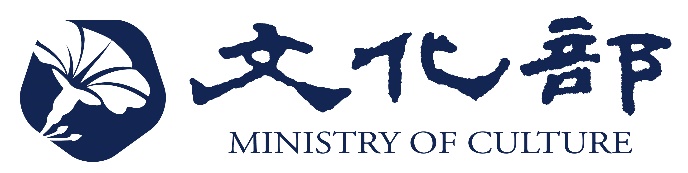 110年第12屆金漫獎得獎名單特別貢獻獎得主：任正華金漫大獎：獅子藏匿的書屋1  小島漫畫新人獎跨域應用獎漫畫編輯獎年度漫畫獎(依報名順序排序)政府漫畫獎作品名稱作者出版社來自清水的孩子1-3周見信、游珮芸慢工文化事業有限公司跨域型式應用作品名稱跨域應用利用方遊戲、主題曲、畫冊、周邊商品記憶的怪物-命運的抉擇-東立出版社有限公司姓名現職代表作品林怡君大塊文化副總編輯任正華套書：漫漫畫人間+人肉包子、秘密耳語1作品名稱作者出版社他的髮圈TaaRO東立出版社有限公司綺譚花物語星期一回收日、楊双子台灣東販股份有限公司地獄遊行1	布克原動力文化事業有限公司蘭人異聞錄II：溪之南，山之北Kinono蓋亞文化有限公司獅子藏匿的書屋1小島原動力文化事業有限公司瘋人院之旅PAM PAM LIU慢工文化事業有限公司作品名稱作者共同合作出版民間單位/政府機關雲之獸：來自遠古的守護者漢寶包蓋亞文化有限公司/國立臺灣博物館